​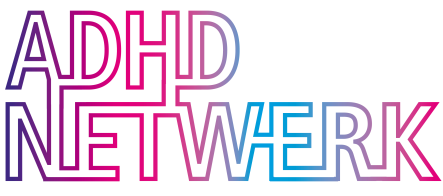 Beste Netwerkleden,Graag nodigen wij u uit voor de 56e Netwerkmeeting die wij weer als livestream organiseren.
Datum: donderdag 25 maart 2021
Online voordrachten van 19.30 - 21.30 uur
Aanmelding deelname: inschrijven via het online inschrijfformulier meetings/congressen tot uiterlijk 24 maart a.s. Gratis voor leden; professionele belangstellenden die geen lid zijn, kunnen deelnemen door lid te worden voor € 75/ € 100 p/j (waarvoor 3 Netwerkavonden).​Programma
19.30 – 19.35 uur       Inleiding door Els van den Ban, voorzitter19.35 – 20.55 uur       Cara Verdellen en Laura Beljaars – Zou het Tourette    kunnen zijn? Over ADHD, tics en TouretteTics, zoals oogknipperen, hoofdschudden en geluiden maken, komen op jongere leeftijd bij veel kinderen voor. Meestal gaan ze na korte tijd vanzelf weer over. Wanneer tics langer dan een jaar voorkomen, kan er sprake zijn van het syndroom van Gilles de la Tourette (GTS). GTS is een neuro-psychiatrische aandoening en wordt gekenmerkt door motorische en vocale tics. Vaak is er sprake van bijkomende aandoeningen, met name ADHD en OCS (dwang) komen samen voor bij GTS. In deze gemeenschappelijke presentatie wordt ingegaan op de comorbiditeit tussen ADHD en GTS. Hoe onderscheid je de aandoeningen, hoe beïnvloeden deze elkaar en wat is de volgorde en inhoud van behandeling ten einde de kwaliteit van leven te verbeteren? Ook wordt er aandacht besteed aan coping-strategieën en kwaliteit van leven. In een dubbele presentatie komen afwisselend aan het woord: Cara Verdellen en Laura Beljaars. Ondersteund door filmpjes reflecteren zij vanuit de eigen hun eigen invalshoek (psychologie/psychiatrie en ervaringsdeskundigheid) op bovenstaande. Cara Verdellen is klinisch psycholoog gespecialiseerd in diagnostiek en behandeling van ticstoornissen (in 2007 gepromoveerd op onderzoek naar de effectiviteit van gedragstherapie bij het syndroom van Gilles de la Tourette). Laura Beljaars is ervaringsdeskundige en leerkracht, zelf gediagnosticeerd met ADHD en Tourette. Bij de Parnassia Groep is zij lid van de specialismegroep Neurobiologische Ontwikkelingsstoornissen. Bij TicTalk & more begeleidt zij scholen, leerkrachten en ouders die te maken krijgen met kinderen met Gilles de la Tourette, vaak in combinatie met ADHD of ASS.  20.55 – 21.35 uur          Roshan Cools – Over dopamine, cognitie en    hersenfuncties: wat doen pillen zoals Ritalin en Concerta    met onze mentale capaciteit?Een aantal mensen probeert het functioneren van hun hersenen te verbeteren met middelen zoals Ritalin en Concerta. Deze middelen verhogen onder andere de neurotransmitter dopamine, maar wat doet dit eigenlijk met onze hersenfuncties? De effecten van deze dopaminerge middelen verschillen sterk tussen verschillende mensen en zijn ook afhankelijk van de situatie waarin de middelen worden gebruikt. Verhoging van dopamine kan bepaalde functies die van belang zijn voor flexibel, creatief denken juist verstoren. En als ze prestatie verhogen, doen ze dat dan door ons slimmer te maken of verhogen ze met name onze motivatie om harder te werken? Een persoonsgerichte aanpak die ook goed is afgestemd op de situatie is van groot belang.Prof Dr Roshan Cools is hoogleraar Cognitieve Neuropsychiatrie aan de Radboudumc en hoofdonderzoeker bij het Donders Instituut.Graag tot 25 maart 2021.Met vriendelijke groet,

Els van den Ban,
voorzitter Stichting ADHD Netwerk

NB: Accreditatie voor deze 2 uur durende nascholing is aangevraagd bij NVVP, NVK, NIP, FGZPt, K&J/OG, ABSG, VSR en V&VN.